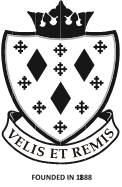 											Stockport SchoolJanuary 2023Dear Colleague,								        I would like to thank you for your interest in the post of Teacher of Science, and to take this opportunity to share some information about the science department here at Stockport School.We are a high achieving department, working effectively as a team to improve student outcomes in science and to promote science as a pathway post-16.We are a team of 10 full-time and 6 part-time teaching staff, supported by 3 science technicians. We have a range of experience and a balance of specialists in biology, chemistry and physics. A number of teachers in the science department hold leadership positions. Our science leadership team includes a Director of Science supported by Assistant Directors of Science. There are also members of the science team who are leading areas within the whole school structure.At KS3, we follow a 2 ½ year course based on Pearson Exploring Science. KS4 starts from February in Year 9 and follows the Pearson Edexcel GCSE specifications for Separate Sciences (triple science) or Combined Science. Schemes of work and resources are prepared by the team; they are typically based on Pearson resources and include planned practical work in order to meet the needs of our students. Year 7 are taught in form groups, and the remainder of the year groups are taught in ability groups. Century Tech is a web-based software, which uses artificial intelligence to personalise the independent learning of our students. All of this, along with the STEM opportunities we engage with, supports our students to fully engage in the knowledge and skills to better understand the world around us; and develop potential future scientists.We are accommodated in 11 science labs, equipped with TV screens and visualisers and other resources. We also make use of science-based laptops and datalogging equipment, which we have recently updated. As a department and school, we look to continually improve the learning experience of our students.The major strengths of our department stem from our teamwork, honesty and ambition. This allows us to move forward together with a common objective, whilst supporting each other through the process of department development.I look forward to reading your application and wish you every success with potentially joining the team.Yours faithfully,Mr P GriffithDirector of Science